ТЕРРИТОРИАЛЬНАЯ ИЗБИРАТЕЛЬНАЯ КОМИССИЯ ГОРОДА КАРАБАШАРЕШЕНИЕг. КарабашОб утверждении Плана мероприятийтерриториальной избирательной комиссииг.Карабаша по подготовке и проведению Дня молодого избирателя в 2019 году                 Руководствуясь постановлением Избирательной комиссии Челябинской области от 06.02.2019г. № 78/701-6 «О проведении Дня молодого избирателя в Челябинской области в 2019 году», в целях повышения правовой культуры будущих и молодых избирателей, привлечения внимания к проведению выборов на территории Карабашского городского округа,Территориальная избирательная комиссия города Карабаша РЕШАЕТ:       1. Утвердить план мероприятий территориальной избирательной комиссии г. Карабаша по подготовке и проведению Дня молодого избирателя в 2019 году (далее – план мероприятий) (прилагается).        2. Направить настоящее решение МКУ «Управление образования Карабашского городского округа», МКУ «Управление культуры Карабашского городского округа», Молодежной избирательной комиссии Карабашского городского округа, заместителю главы Карабашского городского округа по социальным вопросам Черновой А.С. и разместить на странице Территориальной избирательной комиссии города Карабаша сайта Администрации Карабашского городского округа в информационно-телекоммуникационной сети «Интернет».ПриложениеУтвержден  решением ТИК г. Карабашаот 01.02.2019г. № 58/610-3План мероприятий территориальной избирательной комиссии г.Карабаша по подготовке и проведению Дня молодого избирателя в 2019 году  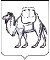 от 1 февраля 2019 года                                                                                            № 58/610-3Председатель ТИК г. КарабашаС.М. КожевниковСекретарь ТИК г. Карабаша                                           Ю.В. Хисматулина№ п/п Наименование мероприятия Сроки проведения Исполнитель 1Организация книжных выставок и других изданий по вопросам избирательного права и процесса, по истории выборов «Тебе молодой избиратель»с 11февраля по 11 марта 2019г.ТИК, городская библиотека2Проведение городского
творческого конкурса ко Дню молодого избирателя «Молодые выбирают» среди молодежи Карабашского городского округас 11февраля по 11 марта 2019г.ТИК3Проведение встречи с членами Молодежной избирательной комиссии КГО на тему «Мероприятия, направленные на повышение избирательной активности среди молодежи Карабашского городского округа»28 февраля 2019г.ТИК, МИК  4Оформление в образовательных учреждениях стендовой печатной информации по выборной и патриотической тематике, «Сегодня школьник – завтра избиратель», проведение Часа правовой культуры «Твой выбор – твоё будущее» с 11февраля по 11 марта 2019г.ТИК, МКУ «УО КГО»5Информационное наполнение страниц ТИК сайта Администрации КГО «День молодого избирателя» и «ВК» группы ТИК https://vk.com/public15871627с 11февраля по 11 марта 2019г.ТИК, администрация КГО